Сумська міська радаVІІI СКЛИКАННЯ XI СЕСІЯРІШЕННЯвід 29 вересня 2021 року № 1703-МРм. СумиРозглянувши звернення громадянки, надані документи, відповідно до статті 12 Земельного кодексу України, ураховуючи протокол засідання постійної комісії з питань архітектури, містобудування, регулювання земельних відносин, природокористування та екології Сумської міської ради                          від 13.07.2021 № 26, керуючись пунктом 34 частини першої статті 26 Закону України «Про місцеве самоврядування в Україні», Сумська міська рада ВИРІШИЛА:Визнати таким, що втратив чинність, пункт 9 рішення Виконавчого комітету Стецьківської сільської Ради народних депутатів Сумського району Сумської області від 13.12.1993 «Про надання у приватну власність земельні ділянки для ведення садівництва членам садівничого кооперативу «Автомобіліст-2» стосовно передачі Вороні Лідії Василівні у приватну власність земельної ділянки № 10, площею 0,06 га для ведення садівництва у зв’язку зі зверненням Ворони Л.В.Секретар Сумської міської ради				 		   Олег РЄЗНІКВиконавець: Клименко Юрій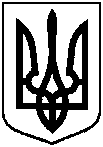 Про визнання таким, що втратив чинність, пункт 9 рішення Стецьківської сільської Ради народних депутатів Сумського району Сумської області  від 13.12.1993 «Про надання                                    у приватну власність земельні ділянки для ведення садівництва членам садівничого кооперативу «Автомобіліст-2» стосовно Ворони Лідії Василівни